COVID-19 ligos (koronaviruso infekcijos) prevencija ugdymo įstaigojeInformuojame, jog esant šalyje paskelbtai ekstremaliai situacijai bei atsižvelgiant į Kauno rajono savivaldybės epidemiologinę situaciją, tvarka darželio teritorijoje išlieka tokia:Draudžiama ugdyme dalyvauti vaikams, kuriems pasireiškia karščiavimas (37,3 °C ir daugiau), kurie turi ūmių viršutinių kvėpavimo takų ligų požymių (pvz., sloga, kosulys, pasunkėjęs kvėpavimas).Vaikas, kuriam ugdymo proceso metu pasireiškia karščiavimas (37,3 °C ir daugiau) ar ūmių viršutinių kvėpavimo takų ligų, kitų užkrečiamųjų ligų požymiai (pvz., sloga, kosulys, pasunkėjęs kvėpavimas ir pan.), nedelsiant bus izoliuojamas, apie tai bus informuojami jo tėvai (globėjai, rūpintojai), kad atvyktų vaiką pasiimti iš įstaigos. Bus vykdomas vaikų sveikatos būklės stebėjimas (kūno temperatūros matavimas).Tėveliai atlydi/pasiima vaikus lauke, prie ugdymo įstaigos įėjimų. Lankymasis ugdymo įstaigos patalpose ribojamas, esant būtinumui - privaloma dėvėti nosį ir burną dengiančias apsaugos priemones, įeinant ir išeinant dezinfekuoti rankas, laikytis 2 m. atstumo bei laikytis kosėjimo ir čiaudėjimo etiketo, bus vykdomas kūno temperatūros matavimas.Skatiname darželio teritorijoje nesibūriuoti, lauko erdvėje išlaikyti 1 m. atstumą vieniems nuo kitų.Pašaliniai asmenys į ugdymo įstaigą nebus įleidžiami.Būkime supratingi, saugokime save ir kitus!Visuomenės sveikatos priežiūros specialistė ugdymo įstaigoje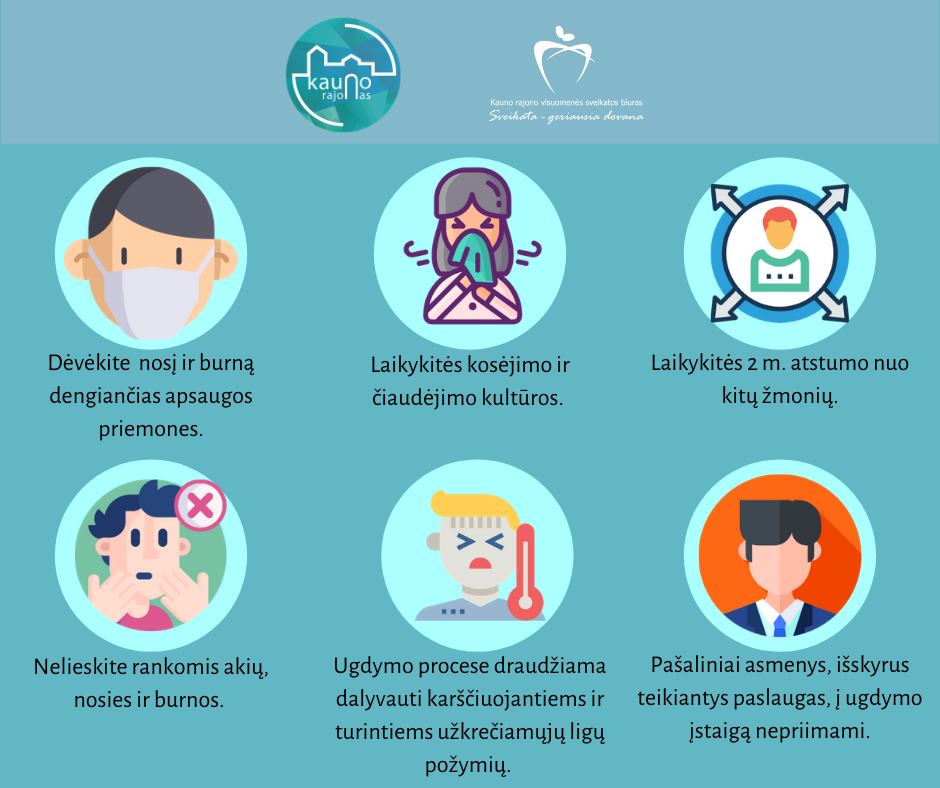 